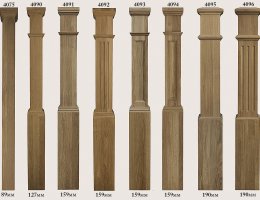  Наименование                        МатериалРазмер ммЦена рубСтолб 4075дуб1400х89х892999Столб 4090дуб 1400х127х1273799 Столб4091дуб1400х159х1594999Столб 4092дуб1400х159х1595199Столб 4093дуб1400х159х1595730Столб 4094дуб1400х159х1595730Столб 4095дуб1425х190х1906430Столб 4096дуб 1425х190х1906430Столб 4097 дуб 1425х190х1907200     Столб 4098дуб1425х190х1907200Монтажный блок сосна89х89250Монтажный блоксосна127х127350Монтажный блоксосна159х159450Монтажный блоксосна190х190600